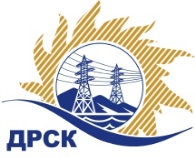 Акционерное Общество«Дальневосточная распределительная сетевая  компания»Протокол № 248/УКС-ВПзаседания закупочной комиссии по выбору победителя по открытому запросу предложений участников на право заключения договора: Строительство КЛ-6 кВ протяжённостью 9,7 км для электроснабжения ТОР «Комсомольск», верхняя и нижняя зоны площадки «Холдоми» закупка № 1801.1 раздел 2.1.1.  ГКПЗ 2018№ ЕИС – 31705920681ПРИСУТСТВОВАЛИ: члены постоянно действующей Закупочной комиссии АО «ДРСК»  1-го уровня.Форма голосования членов Закупочной комиссии: очно-заочная.ВОПРОСЫ, ВЫНОСИМЫЕ НА РАССМОТРЕНИЕ ЗАКУПОЧНОЙ КОМИССИИ: Об утверждении результатов процедуры переторжки.Об итоговой ранжировке заявок.О выборе победителя конкурса.ВОПРОС 1 «Об утверждении результатов процедуры переторжки»РЕШИЛИ:Признать процедуру переторжки состоявшейся.Утвердить окончательные цены заявок участниковВОПРОС 2 «Об итоговой ранжировке заявок»РЕШИЛИ:Утвердить итоговую ранжировку заявокВОПРОС 3 «О выборе победителя запроса предложений»РЕШИЛИ:	1. Планируемая стоимость закупки в соответствии с ГКПЗ: 17 289 756.42 рублей без учета НДС (20 401 912.58 руб. с учетом НДС).	2. На основании приведенной итоговой ранжировки поступивших заявок предлагается признать победителем запроса предложений Способ и предмет закупки: открытый запрос предложений на право заключения договора: Строительство КЛ-6 кВ протяжённостью 9,7 км для электроснабжения ТОР «Комсомольск», верхняя и нижняя зоны площадки «Холдоми» участника, занявшего первое место по степени предпочтительности для заказчика: АО «Дальневосточная электротехническая компания» г. Хабаровск, ул. Менделеева, 1, «А» на условиях: стоимость предложения 16 716 434,22 руб. без учета НДС (19 725 392,38  руб. с учетом НДС). Срок выполнения работ: с момента заключения договора по 31.07.2018. Условия оплаты: в течение 30 (тридцати) календарных дней с даты подписания актов выполненных работ. Гарантийные обязательства:  гарантия на своевременное и качественное выполнение работ, в том числе на используемые конструкции, материалы и оборудование, а также на устранение дефектов, возникших по вине подрядчика в течение 60 мес. с момента приемки выполненных работКоврижкина Е.Ю.Тел. 397208город  Благовещенск«08» февраля 2018№п/пНаименование Участника закупки и место нахожденияОкончательная цена заявки, руб. без НДС1АО «Востоксельэлектросетьстрой»»г. Хабаровск, ул. Тихоокеанская, 16516 802 883,00 2АО «Дальневосточная электротехническая компания»г. Хабаровск, ул. Менделеева, 1 «А»16 716 434,223ООО «Актис Капитал»г. Хабаровск, ул. Волочаевская, 717 289 756,42 Место в итоговой ранжировкеНаименование и адрес участникаОкончательная цена заявки, руб. без НДСБалл предпочтительностиПрименение приоритета в соответствии с 925-ПП 1 местоАО «Дальневосточная электротехническая компания»г. Хабаровск, ул. Менделеева, 1 «А»16 716 434,220,649нет2 местоАО «Востоксельэлектросетьстрой»»г. Хабаровск, ул. Тихоокеанская, 16516 802 883,00 0,627нет3 местоООО «Актис Капитал»г. Хабаровск, ул. Волочаевская, 717 289 756,42 0,050нетСекретарь Закупочной комиссии: Елисеева М.Г._____________________________